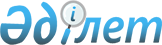 Мұғалжар аудандық мәслихатының 2020 жылғы 6 қаңтардағы № 389 "2020-2022 жылдарға арналған Ақкемер ауылдық округ бюджетін бекіту туралы" шешіміне өзгерістер енгізу туралы
					
			Мерзімі біткен
			
			
		
					Ақтөбе облысы Мұғалжар аудандық мәслихатының 2020 жылғы 11 қарашадағы № 511 шешімі. Ақтөбе облысының Әділет департаментінде 2020 жылғы 20 қарашада № 7682 болып тіркелді. Мерзімі өткендіктен қолданыс тоқтатылды
      Қазақстан Республикасының 2008 жылғы 4 желтоқсандағы Бюджет Кодексінің 109-1 бабына, Қазақстан Республикасының 2001 жылғы 23 қаңтардағы "Қазақстан Республикасындағы жергілікті мемлекеттік басқару және өзін-өзі басқару туралы" Заңының 6 бабына сәйкес, Мұғалжар аудандық мәслихаты ШЕШІМ ҚАБЫЛДАДЫ:
      1. Мұғалжар аудандық мәслихатының 2020 жылғы 6 қаңтардағы № 389 "2020-2022 жылдарға арналған Ақкемер ауылдық округ бюджетін бекіту туралы" (нормативтік құқықтық актілерді мемлекеттік тіркеу Тізілімінде № 6695 тіркелген, 2020 жылғы 20 қаңтарда Қазақстан Республикасы нормативтік құқықтық актілерінің электрондық түрдегі эталондық бақылау банкінде жарияланған) шешіміне мынадай өзгерістер енгізілсін:
      1 тармақта:
      1) тармақшасында: 
      кірістер – "79 094,0" сандары "82 141,0" сандарымен ауыстырылсын;
      трансферттер түсімі – "75 743,0" сандары "79 841,0" сандарымен ауыстырылсын;
      2) тармақшасында: 
      шығындар – "186 380,0" сандары "189 136,3" сандарымен ауыстырылсын;
      5) тармақшасында: 
      бюджет тапшылығы (профициті) – "-107 286,0" сандары "-106 995,3" сандарымен ауыстырылсын;
      6) тармақшасында:
      бюджет тапшылығын қаржыландыру (профицитін пайдалану) – "107 286,0" сандары "106 995,3" сандарымен ауыстырылсын;
      қарыздар түсімі – "106 227,5" сандары "105 936,8" сандарымен ауыстырылсын.
      2. Көрсетілген шешімнің 1 қосымшасы осы шешімнің қосымшасына сәйкес жаңа редакцияда жазылсын.
      3. "Мұғалжар аудандық мәслихатының аппараты" мемлекеттік мекемесі заңнамада белгіленген тәртіппен осы шешімді Ақтөбе облысының Әділет департаментінде мемлекеттік тіркеуді қамтамасыз етсін.
      4. Осы шешім 2020 жылдың 1 қаңтарынан бастап қолданысқа енгізіледі. 2020 жылға арналған Ақкемер ауылдық округ бюджеті
					© 2012. Қазақстан Республикасы Әділет министрлігінің «Қазақстан Республикасының Заңнама және құқықтық ақпарат институты» ШЖҚ РМК
				
      Мұғалжар аудандық мәслихатының хатшысы, сессия төрағасы 

Р. Мусенова
Мұғалжар аудандық мәслихатының 2020 жылғы 11 қарашадағы № 511 шешіміне қосымшаМұғалжар аудандық мәслихатының 2020 жылғы 6 қаңтардағы № 389 шешіміне 1 қосымша
санаты
санаты
санаты
санаты
сомасы (мың теңге)
сыныбы
сыныбы
сыныбы
сомасы (мың теңге)
кіші сыныбы
кіші сыныбы
сомасы (мың теңге)
атауы
сомасы (мың теңге)
1. КІРІСТЕР
82 141,0
1
САЛЫҚТЫҚ ТҮСІМДЕР
2 300,0
01
Табыс салығы
 209,0
2
Жеке табыс салығы
209,0
04
Меншікке салынатын салықтар
2 091,0
1
Мүлікке салынатын салықтар
73,0
3
Жер салығы
405,0
4
Көлік құралдарына салынатын салық
1 613,0
4
Трансферттердің түсімдері
79 841,0
02
Мемлекеттік басқарудың жоғары тұрған органдарынан түсетін трансферттер
79 841,0
3
Аудандардың (облыстық маңызы бар қаланың) бюджетінен трансферттер
79 841,0
функционалдық топ
функционалдық топ
функционалдық топ
функционалдық топ
функционалдық топ
сомасы (мың теңге)
кіші функция
кіші функция
кіші функция
кіші функция
сомасы (мың теңге)
бюджеттік бағдарламалардың әкiмшiсі
бюджеттік бағдарламалардың әкiмшiсі
бюджеттік бағдарламалардың әкiмшiсі
сомасы (мың теңге)
бағдарлама
бағдарлама
сомасы (мың теңге)
Атауы
сомасы (мың теңге)
ІІ. ШЫҒЫНДАР
189 136,3
01
Жалпы сипаттағы мемлекеттiк қызметтер
19 796,0
1
Мемлекеттiк басқарудың жалпы функцияларын орындайтын өкiлдi, атқарушы және басқа органдар
19 796,0
124
Аудандық маңызы бар қала, ауыл,кент, ауылдық округ әкімінің аппараты
19 796,0
001
Аудандық маңызы бар қала,ауыл, кент, ауылдық округ әкімінің қызметін қамтамасыз ету жөніндегі қызметтер
19 796,0
04
Бiлiм беру
53 844,0
1
Мектепке дейiнгi тәрбие және оқыту
53 844,0
124
Аудандық маңызы бар қала, ауыл,кент, ауылдық округ әкімінің аппараты
53 844,0
004
Мектепке дейінгі тәрбиелеу және оқыту және мектепке дейінгі тәрбиелеу және оқыту ұйымдарында медициналық қызмет көрсетуді ұйымдастыру
53 844,0
07
Тұрғын үй-коммуналдық шаруашылық
5 224,4
3
Елді мекендерді көркейту
5 224,4
124
Аудандық маңызы бар қала, ауыл,кент, ауылдық округ әкімінің аппараты
5 224,4
008
Елді мекендердегі көшелерді жарықтандыру
3 966,0
009
Елді мекендердің санитариясын қамтамасыз ету
1 058,4
011
Елді мекендерді абаттандыру және көгалдандыру
200,0
12
Көлiк және коммуникация
109 561,8
1
Автомобиль көлiгi
109 561,8
124
Аудандық маңызы бар қала,ауыл, кент, ауылдық округ әкімінің аппараты
109 561,8
013
Аудандық маңызы бар қалаларда, ауылдарда, кенттерде, ауылдық округтерде автомобиль жолдарының жұмыс істеуін қамтамасыз ету
3 625,0
045
Аудандық маңызы бар қалаларда, ауылдарда, кенттерде, ауылдық округтерде автомобиль жолдарын күрделі және орташа жөндеу
105 936,8
13
Басқалар
710,0
9
Басқалар
710,0
124
Аудандық маңызы бар қала,ауыл, кент, ауылдық округ әкімінің аппараты
710,0
040
Өңірлерді дамытудың 2025 жылға дейінгі мемлекеттік бағдарламасы шеңберінде өңірлерді экономикалық дамытуға жәрдемдесу бойынша шараларды іске асыруға ауылдық елді мекендерді жайластыруды шешуге арналған іс-шараларды іске асыру
710,0
15
Трансферттер
0,1
1
Трансферттер
0,1
124
Аудандық маңызы бар қала, ауыл, кент, ауылдық округ әкімінің аппараты
0,1
048
Пайдаланылмаған (толық пайдаланылмаған) нысаналы трансферттерді қайтару
0,1
V. Бюджет тапшылығы (профициті)
-106 995,3
VI. Бюджет тапшылығын қаржыландыру (профицитінпайдалану)
106 995,3
7
Қарыздар түсімі
105 936,8
01
Мемлекеттік ішкі қарыздар
105 936,8
2
Қарыз алу келісім шарттары
105 936,8
Қарыз алу келісім шарттары
105 936,8
04
Аудандық маңызы бар қаланың, ауылдық кенттің, ауылдық округінің әкімінің аппараты алған қарыздар
105 936,8
8
Бюджет қаражатының пайдаланылатын қалдықтары
1 058,5
01
Бюджет қаражаты қалдықтары
1 058,5
1
Бюджет қаражатының бос қалдықтары
1 058,5
01
Бюджет қаражатының бос қалдықтары
1 058,5